
Chantelle Ahn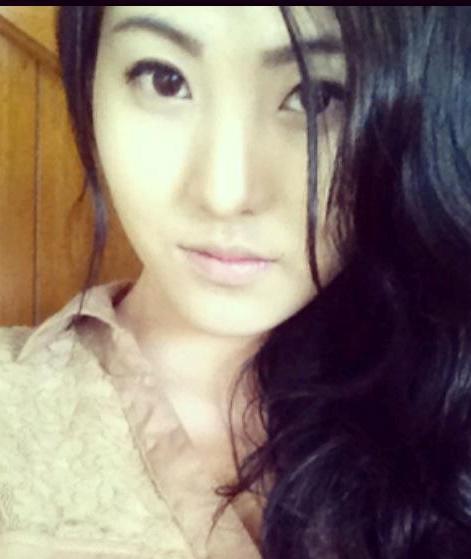 OBJECTIVEMotivated and inspiring individual seeking to gain experience in teaching English and to interact with students to positively lead and affect them not only in academic sense but also other important aspects of life.EXPERIENCEAssistant Highschool Teacher			                            	2008-2010
Fraser Heights Secondary School				      15146 100th Ave.
604) 582-9231							Surrey, BC, V3R 4G5Intern	Reporter							February-June, 2009
Joy TV	 Broadcasting Studio			                     16060 - 108th Avenue
604) 576-6880			                                               Surrey, BC, V4N 1M1Teacher(Bilingual)					        February 2009-October 2011
Kwanglim School							15678 106A Avenue
604) 951-1414							Surrey, BC, V4N 1K4Various private English tutor experience					 2008-2012
Student testimonials available upon request
EDUCATIONUniversity of British Columbia	(ranked world's 28th University)          			
Fraser Heights Secondary School			      REFERENCES

Head Manager at Kwanglim Korean School
Sun Kim									604) 588-3837

Professor at University of British Columbia
Soren Lemche								             604) 822-2921  